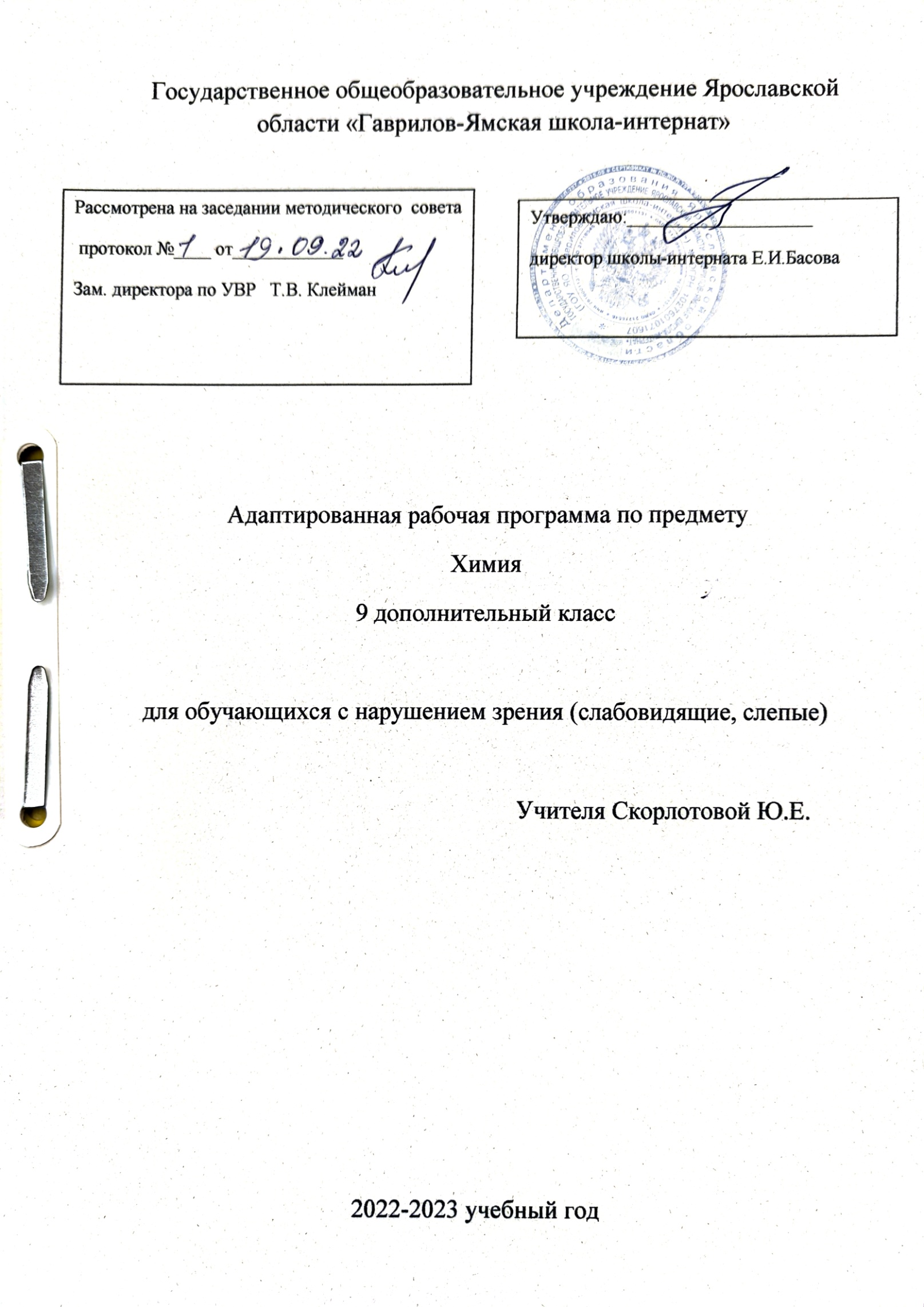 Химия9 дополнительный  классПояснительная запискаПреподавание учебного предмета «Химия» в 2022-2023 учебном году осуществляется в соответствии со следующими нормативными и распорядительными документами:Федеральный закон от 29.12.2012 N 273-ФЗ "Об образовании в Российской Федерации"Приказ Рособрнадзора № 590, Минпросвещения России № 219 от 06.05.2019 «Об утверждении Методологии и критериев оценки качества общего образования в общеобразовательных организациях на основе практики международных исследований качества подготовки обучающихся»Примерная основная образовательная программа основного общего образования (одобрена решением федерального учебно-методического объединения по общему образованию, протокол от 08.04.2015 N 1/15) (ред. протокол № 1/20 от 04.02.2020 федерального учебно-методического объединения по общему образованию)Примерная основная образовательная программа среднего общего образования (одобрена решением федерального учебно-методического объединения по общему образованию, протокол от 28.06.2016 N 2/16-з)Концепция преподавания предмета Химия (распоряжение Министерства просвещения. Российской Федерации протокол от 3 декабря 2019 г. № ПК-4вн)Письмо Минпросвещения России от 14 января 2020 г. N МР-5/02 «О направлении методических рекомендаций» (вместе с методическими рекомендациями по вопросам внедрения целевой модели цифровой образовательной среды в субъектах Российской Федерации)Приказ Минпросвещения России от 02.12.2019 N 649 «Об утверждении Целевой модели цифровой образовательной среды».Примерная основная образовательная программа основного общего образования (одобрена решением федерального учебно-методического объединения по общему образованию, протокол от 08.04.2015 N1/15, в редакции протокол № 1/20 от 04.02.2020 федерального учебно-методического объединения по общему образованию)Приказ Министерства просвещения Российской Федерации от 31.05.2021 № 287 «Об утверждении федерального государственного образовательного стандарта основного общего образования» (Зарегистрирован 05.07.2021 № 64101)// (https://edsoo.ru/Prikaz_Ministerstva_prosvescheniya_Rossijskoj_Federacii_ot_31_05_2021_287_Ob_utverzhdenii_federalnogo_gosudarstvennogo_obrazovat.htm)Примерная основная образовательная программа основного общего образования (https://edsoo.ru/Primernaya_osnovnaya_obrazovatelnaya_programma_osnovnogo_obschego_obrazovaniya.htm)Примерная рабочая программа основного общего образования предмета «Химия» (базовый уровень), одобрена решением федерального учебно-методического объединения по общему образованию, протокол 3/21 
от 27.09.2021г.
(https://edsoo.ru/Primernaya_rabochaya_programma_osnovnogo_obschego_obrazovaniya_predmeta_Himiya_proekt_.htm)Устав ГОУ ЯО «Гаврилов-Ямская школа-интернат»Методические письма о преподавании учебного предмета химии 2022-2023, 2021-2022, 2020-2021, 2019-2020 уч.г.Рабочая программа составлена на основе адаптированной основной образовательной программы основного общего образования (АООП ООО), а также адаптированной  программы по химии для слепых и слабовидящих учащихся для 9-10 классов.Данная рабочая программа ориентирована на учебники:  О. С.Габриелян. Химия. 8 класс. — М.: Дрофа, 2020, О. С Габриелян. Химия. 9 класс. — М.: Дрофа, 2020, также используется при обучении незрячих детей учебник: Г. Е. Рудзитис, Ф.Г. Фельдман. Химия. 9 класс. В пяти книгах. – М.: МИПО РЕПРО, 2019Место учебного предмета «Химия» в учебном плане Рабочая программа по химии предусматривает в 10 классе  в соответствии с учебным планом 2 часа в неделю– 68 часов за год.Цели и задачи изучения химии.Освоение системы знаний об основных понятиях и законах химии, химической символике.Овладение умениями наблюдать химические явления, проводить химический эксперимент, производить расчеты на основе химических формул веществ и уравнений химических реакций, применять полученные знания дляобъяснения разнообразных химических явлений и свойств веществ, оценки роли химии в развитии современных технологий и получении новых материалов.Развитие познавательных интересов и интеллектуальных способностей в процессе самостоятельного приобретения знаний в соответствии с возникающими жизненными потребностями.Воспитание убежденности в позитивной роли химии в жизни современного общества, необходимости химически грамотного отношения к своему здоровью и окружающей среде.Применение полученных знаний и умений для безопасного использования веществ и материалов в быту, сельском хозяйстве и на производстве; решения практических задач в повседневной жизни; предупреждения явлений, наносящих вред здоровью человека и окружающей среде; проведения исследовательских работ; сознательного выбора профессии, связанной с химией.Планируемые результаты освоения учебного предмета Личностные:Формирование чувства гордости за российскую химическую науку;Формирование целостного мировоззрения, соответствующего современному уровню развития науки и общественной практики, а также социальному, культурному, языковому и духовному многообразию современного мира;Формирование ответственного отношения к учению, готовности и способности к саморазвитию и самообразованию на основе мотивации к обучению и познанию, выбору профильного образования на основе информации о существующих профессиях и личных профессиональных предпочтений, осознанному построению индивидуальной образовательной траектории с учетом устойчивых познавательных интересов;Формирование коммуникативной компетентности в образовательной, общественно полезной, учебно-исследовательской, творческой и других видах деятельности;Формирование ценности здорового и безопасного образа жизни, усвоение правил индивидуального и коллективного безопасного поведения в чрезвычайных ситуациях, угрожающих жизни и здоровью людей;Формирование познавательной и информационной культуры, в том числе развитие навыков самостоятельной работы с учебными пособиями, книгами, доступными инструментами и техническими средствами информационных технологий;Формирование основ экологического сознания на основе признания ценности жизни во всех её проявлениях и необходимости ответственного, бережного отношения к окружающей среде;Метапредметные:Овладение навыками самостоятельного приобретения новых знаний, организации учебной деятельности, поиска средств её осуществления;Умение планировать пути достижения целей на основе самостоятельного анализа условий и средств достижения этих целей, выделять альтернативные способы достижения цели и выбирать наиболее эффективный способ, осуществлять познавательную рефлексию в отношении действий по решению учебных и познавательных задач;Понимание проблемы, умение ставить вопросы, выдвигать гипотезу, давать определения понятиям, классифицировать, структурировать материал, проводить эксперименты, аргументировать собственную позицию, формулировать выводы и заключения;Формирование и развитие компетентности в области использования инструментов и технических средств информационных технологий  (компьютеров и программного обеспечения) как инструментальной основы развития коммуникативных и познавательных универсальных учебных действий;Умение извлекать информацию из различных источников (включая средства массовой информации, компакт-диски учебного назначения, ресурсы Интернета), умение свободно пользоваться справочной литературой, в том числе и на электронных носителях, соблюдать нормы информационной избирательности, этики;Умение на практике пользоваться основными логическими приёмами, методами наблюдения, моделирования, объяснения, решения проблем, прогнозирования и др.;Умение организовать свою жизнь в соответствии с представлениями о здоровом образе жизни, правах и обязанностях гражданина, ценностях бытия, культуры и социального взаимодействия;Умение выполнять познавательные и практические задания, в том числе проектные;Формирование умения самостоятельно и аргументированно оценивать свои действия и действия одноклассников, содержательно обосновывая правильность или ошибочность результата и способа действия, адекватно оценивать объективную трудность как меру фактического или предполагаемого расхода ресурсов на решение задачи, а также свои возможности в достижении цели определенной сложности;Умение работать в группе - эффективно сотрудничать и взаимодействовать на основе координации различных позиций при выработке общего решения в совместной деятельности, слушать партнера, формулировать и аргументировать своё мнение, корректно отстаивать свою позицию и координировать её с позицией партнеров, в том числе в ситуации столкновения интересов, продуктивно разрешать конфликт на основе учета интересов и позиций всех его участников, поиска и оценки альтернативных способов разрешения конфликтов.Предметные:Осознание объективной значимости основ химической науки как области современного естествознания, компонента общей культуры и практической деятельности человека в условиях возрастающей «химизации» многих сфер жизни современного общества, осознание химических превращений неорганических и органических веществ как основы многих явлений живой и неживой природы, углубление представлений о материальном единстве мира;Овладение основами химической грамотности: способностью анализировать и объективно оценивать жизненные ситуации, связанные с химией, навыками безопасного обращения с веществами, используемыми в повседневной жизни, умением анализировать и планировать экологически безопасное поведение в целях сбережения здоровья и окружающей среды;Формирование первоначальных систематизированных представлений о веществах, их превращениях и практическом применении, овладение понятийном аппаратом и символическим языком химии на уровне, доступном подросткам;Формирование умений устанавливать связи между реально наблюдаемыми химическими явлениями и процессами, происходящими в микромире атомов и молекул, объяснять причины многообразия веществ, зависимость их свойств от состава и строения, а также обусловленность применения веществ особенностями их свойств;Приобретение опыта применения химических методов изучения веществ и их превращений: наблюдение за свойствами веществ, условиями протекания химических реакций, проведение опытов и несложных химических экспериментов с использованием лабораторного оборудования и приборов;Умение оказывать первую помощь при отравлениях, ожогах и других травмах, связанных с веществами и лабораторным оборудованием,Владение приёмами работы с информацией химического содержания, представленной в разной форме (в виде текста, формул, графиков, табличных данных, схем, фотографий и др.);Создание основы для формирования интереса к расширению и углублению химических знаний и выбора химии как профильного предмета при переходе на следующую ступень среднего (полного) общего образования, а в дальнейшем и в качестве сферы своей профессиональной деятельности.Особенности реализации общеобразовательной программы при обучении слепых и слабовидящих детейРабочая программа полностью сохраняет поставленные в общеобразовательной программе цели и задачи, а также основное содержание, но для обеспечения особых образовательных потребностей слабовидящих обучающихся имеет особенности реализации. Эти особенности заключаются в: 1. постановке коррекционных задач таких как:•	совершенствование навыков мыслительной деятельности; •	уточнение, расширение и обогащение химического лексического запаса;•	коррекция навыков самостоятельного приобретения знаний в соответствии с возникающими жизненными потребностями;•	уточнять, расширять и корректировать представления учащихся о предметах и процессах окружающей действительности;•	преодоление вербализма (у незрячих учеников);•	обучать сенсорному и зрительному анализу;•	развитие монологической речи, совершенствование коммуникативных навыков и успешности в общении средствами предмета химии;•	развитие мелкой моторики, развитие пространственных представлений, зрительно-моторной координации, тренировка умения ориентироваться в малом пространстве химического кабинета и химической лаборатории.2. методических приёмах, используемых на уроках:Методические приемы ориентированы как на слепых, так и слабовидящих учащихся. В связи с тем, что класс смешанный, то используются на уроках следующее:для слепых детей  исключается работа с классной доской, ограниченность использования которой компенсируется постоянным использованием раздаточного материала (карточки с рисунками, таблицами; текстами заданий для устных упражнений; для работы на уроке, для самостоятельных и контрольных работ; с памятками, справочным материалом, ходом выполнения эксперимента);сложные рисунки, таблицы и большие тексты предъявляются учащимся на карточках, выполненных по Брайлю с учетом требований к наглядным пособиям для слепых детей или плоскопечатных карточек для слабовидящих учащихся;оказывается индивидуальная помощь при ориентировке учащихся в учебнике;для улучшения зрительного восприятия слабовидящими при необходимости применяются оптические приспособления;комментируется восприятие (называется цвет, размер, положение в пространстве, форму, взаиморасположение объектов и т.п.).При работе с иллюстрациями, макетами и натуральными объектами следует:материал должен быть крупным, четким, контурированным (предмет на картинке должен быть обведён чёрным контуром, ширина которого не более 5 мм)содержать небольшое количество деталей;сопровождать осмотр объектов словесным описанием, помогая подетально формировать учащимся целостный образ;рельефные изображения должны быть не крупнее ладони;на контрастном фоне: черно-желтый, сине-желтый, черно-белый. 3. коррекционной направленности каждого урока;4. требованиях к организации пространства;Важным условием организации пространства, в котором обучаются слепых обучающиеся, является безопасность и постоянство предметно-пространственной среды, что предполагает:определенное предметное наполнение школьных помещений (свободные проходы к партам, входным дверям, отсутствие выступающих  углов и другое);соблюдение необходимого для детей с остаточным зрением обучающегося светового режима (обеспечение беспрепятственного прохождения в школьные помещения естественного света; одновременное использование естественного и искусственного освещения; возможность использования дополнительного индивидуального источника света и другое);оперативное устранение факторов, негативно влияющих на состояние зрительных функций слепых и детей с остаточным зрением (недостаточность уровня освещенности рабочей зоны, наличие бликов и другое), осязания, слуха;определенного уровня освещенности школьных помещений;использование оптических, тифлотехнических, технических средств, в том числе и средств комфортного доступа к образованию.При организации учебного процесса необходимо учитывать гигиенические требования. Из-за быстрой утомляемости зрения возникает особая необходимость в уменьшении зрительной нагрузки. В целях охраны зрения детей и обеспечения работоспособности необходимо:рассаживать учащихся с учётом особенности зрения;непрерывная продолжительность чтения  не должна превышать 10 минут; для слабовидящих при изготовлении печатных пособий использовать шрифт Arial не менее 14, печать через 1,5 интервала;чередование зрительной, слуховой и тактильной нагрузки; фронтальной и индивидуальной формы работы; теоретической и практической работы; достаточное разнообразие соответствующих карточек, наглядности и пособий как для слепых, так и слабовидящих учащихся;проводить физкультминутки;использовать индивидуальные средства коррекции;использовать подставку для слабовидящих учащихся;использование ТСО не более 10 минут;изображение на экране для слабовидящих должно быть качественными, ярким и контрастным; расстояние от центра экрана до пола должно составлять 1,0–1,5 м;не допускать выключение и включение общего освещения во время просмотра видеофрагментов и просмотр в полной темноте; в солнечные дни использовать жалюзи;осуществлять контроль за правильной позой учащихся во время занятий.5. В требованиях к проведению лабораторных работВ тематическом планировании данной рабочей программы предусмотрены практические работы и лабораторные опыты, соответствующие Примерной программе по химии.  Экспериментальная часть курса химии выстроена с учетом возможностей слепых и слабовидящих учащихся и направлена на:приобретение обучающимися опыта практической и исследовательской деятельности с веществами.организации индивидуального подхода к учащимся, правильного формирования предметно-образного мышления слепых и слабовидящих учащихся; выполнение химических практикумов и химических опытов проводиться парами или небольшими группами учащихся под наблюдением учителя или лаборанта. Таким образом, полностью сохраняя структуру документа, поставленные цели и задачи, программа составлена в расчете на обучение слепых и слабовидящих детей в основной школе в 8 классе. Рабочая программа составлена  с учётом рабочей программы воспитания – модуль «Школьный урок».Модуль «Школьный урок»Реализация педагогическими работниками воспитательного потенциала урока предполагает следующее:-установление доверительных отношений между педагогическим работником и его обучающимися, способствующих позитивному восприятию обучающимися требований и просьб педагогического работника, привлечению их внимания к обсуждаемой на уроке информации, активизации их познавательной деятельности;-побуждение обучающихся соблюдать на уроке общепринятые нормы поведения, правила общения со старшими (педагогическими работниками) и сверстниками (обучающимися), принципы учебной дисциплины и самоорганизации; -привлечение внимания обучающихся к ценностному аспекту изучаемыхна уроках явлений, организация их работы с получаемой на уроке социально значимой информацией – инициирование ее обсуждения, высказывания обучающимися своего мнения по ее поводу, выработки своего к ней отношения; -использование воспитательных возможностей содержания учебного предмета через демонстрацию обучающимся примеров ответственного, гражданского поведения, проявления человеколюбия и добросердечности, через подбор соответствующих текстов для чтения, задач для решения, проблемных ситуаций для обсуждения в классе;- применение на уроке интерактивных форм работы с обучающимися: интеллектуальных игр, стимулирующих познавательную мотивацию обучающихся; дидактического театра, где полученные на уроке знания обыгрываются в театральных постановках; дискуссий, которые дают обучающимся возможность приобрести опыт ведения конструктивного диалога; групповой работы или работы в парах, которые учат обучающихся командной работе и взаимодействию с другими обучающимися;  -включение в урок игровых процедур, которые помогают поддержать мотивацию обучающихся к получению знаний, налаживанию позитивных межличностных отношений в классе, помогают установлению доброжелательной атмосферы во время урока; -организация шефства мотивированных и эрудированных обучающихся над их неуспевающими одноклассниками, дающего обучающимся социально значимый опыт сотрудничества и взаимной помощи;-инициирование и поддержка исследовательской деятельности обучающихся в рамках реализации ими индивидуальных и групповых исследовательских проектов, что даст обучающимся возможность приобрести навык самостоятельного решения теоретической проблемы, навык генерирования и оформления собственных идей, навык уважительного отношения к чужим идеям, оформленным в работах других исследователей, навык публичного выступления перед аудиторией, аргументирования и отстаивания своей точки зрения.На уроках химии: - содействие в ходе уроков химии формированию следующих мировоззренческих идей: 1) объективность и реальность окружающего мира, 2) причинно-следственные и другие связи между явлениями, 3)непрерывность изменений и развития в природе и обществе, 4) обусловленность развития химической науки потребностями производства, жизни и быта, 5) истинность научных знаний и законов природы;  - продолжение формирования локальной научной (химической) картины мира;  - обеспечение нравственно-этическое воспитания; - содействовие трудовому (эстетическому, экономическому) воспитанию.Содержание учебного предметаПовторение основных вопросов курса 9 класса и введение в курс 9 дополнительного  класса  (6ч)Характеристика элемента по его положению в периодической системе химических элементов Д. И. Менделеева.Свойства оксидов, кислот, оснований и солей в свете теории электролитической диссоциации и процессов окисления-восстановления.Генетические ряды металла и неметалла.Понятие о переходных элементах. Амфотерность. Генетический ряд переходного \элемента.Периодический закон и периодическая система химических элементов Д. И. Менделеева в свете учения о строении атома. Их значение.Тема 1. Металлы (18ч)Положение металлов в периодической системе химических элементов Д. И. Менделеева. Металлическая кристаллическая решетка и металлическая химическая связь. Общие физические свойства металлов. Сплавы, их свойства и значение. Химические свойства металлов как восстановителей. Электрохимический ряд напряжений металлов и его использование для характеристики химических свойств конкретных металлов. Способы получения металлов: пиро-, гидро- и электрометаллургия. Коррозия металлов и способы борьбы с ней.Общая характеристика щелочных металлов. Металлы в природе. Общие способы их получения. Строение атомов. Щелочные металлы простые вещества, их физические и химические свойства. Важнейшие соединения щелочных металлов — оксиды, гидроксиды и соли (хлориды, карбонаты, сульфаты, нитраты), их свойства и применение в народном хозяйстве. Калийные удобрения.Общая характеристика элементов главной подгруппы II группы. Строение атомов. Щелочноземельные металлы - простые вещества, их физические и химические свойства. Важнейшие соединения щелочноземельных металлов — оксиды, гидроксиды и соли (хлориды, карбонаты, нитраты, сульфаты и фосфаты), их свойства и применение в народном хозяйстве.Алюминий. Строение атома, физические и химические свойства простого вещества. Соединения алюминия оксид и гидроксид, их амфотерный характер. Важнейшие соли алюминия. Применение алюминия и его соединений.Железо. Строение атома, физические и химические свойства простого вещества. Генетические ряды Fe2+ и Fе3+. Качественные реакции на Fе2+ и Fе3+. Важнейшие соли железа. Значение железа, его соединений и сплавов в природе и народном хозяйстве. Практикум №1. Свойства металлов и их соединенийОсуществление цепочки химических превращений металлов.Получение и свойства соединений металлов.           З. Решение экспериментальных задач на распознавание и получение веществ.            Тема 2. Неметаллы (26ч)Общая характеристика неметаллов: положение в периодической системе Д. И. Менделеева, особенности строения атомов, электроотрицательность как мера «неметалличности», ряд электроотрицательности. Кристаллическое строение неметаллов - простых веществ. Аллотропия. Физические свойства неметаллов. Относительность понятий «металл»,«неметалл».Водород. Положение в периодической системе химических элементов Д. И. Менделеева. Строение атома и молекулы. Физические и химические свойства водорода, его получение и применение.Общая характеристика галогенов. Строение атомов. Простые вещества, их физические и химические свойства. Основные соединения галогенов (галогеноводороды и галогениды) их свойства. Качественная реакция на хлорид-ион Краткие сведения о хлоре, броме, фторе и иоде. Применение галогенов и их соединений в народном хозяйстве.Сера. Строение атома, аллотропия, свойства и применение ромбической серы. Оксиды серы (П) и (VI), их получение, свойства и применение Сероводородная и сернистая кислоты. Серная кислота и ее соли, их применение в народно хозяйстве. Качественная реакция на сульфат-ион.Азот. Строение атома и молекулы, свойства простого вещества. Аммиак, строение, свойства, получение и применение. Соли аммония, их свойств и применение. Оксиды азота (П) и (IV). Азотная кислота, ее свойства и применение. Нитраты и нитриты, проблема их содержания в сельскохозяйственной продукции. Азотные удобрения.Фосфор. Строение атома, аллотропия, свойства белого и красного фосфора, их применение. Основные соединения: оксид фосфора (V), ортофосфорная кислота и фосфаты. Фосфорные удобрения.Углерод. Строение атома, аллотропия, свойства аллотропных модификаций, применение. Оксиды углерода (II) и (IV), их свойства и применение. Качественная реакция на углекислый газ. Карбонаты: кальцит, сода, поташ, их значение в природе и жизни человека. Качественная реакция на карбонат-ион.Кремний. Строение атома, кристаллический кремний, его свойства и применение. Оксид кремния (IV), его природные разновидности. Силикаты. Значение соединений кремния в живой и неживой природе. Понятие о силикатной промышленности.Практикум № 2. Свойства неметаллов и их соединенийРешение экспериментальных задач по теме «Подгруппа кислорода».Решение экспериментальных задач по теме «Подгруппы азота и углерода».Получение, собирание и распознавание газов.Тема 3. Органические соединения (10ч)Вещества органические и неорганические, относительность понятия «органические вещества». Причины многообразия органических соединений. Химическое строение органических соединений. Молекулярные и структурные формулы органических веществ.Метан и этан: строение молекул. Горение метана и этана. Дегидрирование этана. Применение метана.Химическое строение молекулы этилена. Двойная связь. Взаимодействие этилена с водой. Реакции полимеризации этилена. Полиэтилен и его значение.            Понятие о предельных одноатомных спиртах на примерах метанола и этанола. Трехатомный спирт - глицерин.Понятие об альдегидах на примере уксусного альдегида. Окисление альдегида в кислоту.Одноосновные предельные карбоновые кислоты на примере уксусной кислоты. Ее свойства и применение.Стеариновая кислота как представитель жирных карбоновых кислот.Реакции этерификации и понятие о сложных эфирах. Жиры как сложные эфиры глицерина и жирных кислот. Понятие об аминокислотах. Реакции поликонденсации. Белки, их строение и биологическая роль.Понятие об углеводах. Глюкоза, ее свойства и значение. Крахмал и целлюлоза (в сравнении), их биологическаяроль.Тема 4. Обобщение знаний по химии за курс основной школы (8ч)Физический смысл порядкового номера элемента в периодической системе химических элементов Д. И. Менделеева, номеров периода и группы. Закономерности изменения свойств элементов и их соединений в периодах и группах в свете представлений о строении атомов элементов. Значение периодического закона.Типы химических связей и типы кристаллических решеток. Взаимосвязь строения и свойств веществ.Классификация химических реакций по различным признакам (число и состав реагирующих и образующихся веществ; тепловой эффект; использование катализатора; направление; изменение степеней окисления атомов).Простые и сложные вещества. Металлы и неметаллы. Генетические ряды металла, неметалла и переходного металла. Оксиды (основные, амфотерные и кислотные), гидроксиды (основания, амфотерные гидроксиды и кислоты) и соли: состав, классификация и общие химические свойства в свете теории электролитической диссоциации и представлений о процессах окисления-восстановления.ПЛАНИРУЕМЫЕ РЕЗУЛЬТАТЫ ИЗУЧЕНИЯ УЧЕБНОГО ПРЕДМЕТА Обучающийся научится:понимать химическую символику: знаки химических элементов, формулы химических веществ и уравнения химических реакций;различать важнейшие химические понятия: химический элемент, атом, молекула, относительные атомная и молекулярная массы, ион, химическая связь, вещество, классификация веществ, моль, молярная масса, молярный объем, химическая реакция, классификация реакций, электролит и неэлектролит, электролитическая диссоциация, окислитель и восстановитель, окисление и восстановление;формулировать основные законы химии: сохранения массы веществ, постоянства состава, периодический закон;называть: химические элементы, соединения изученных классов;Обучающийся получит возможностьобъяснять: физический смысл атомного (порядкового) номера химического элемента, номеров группы и периода, к которым элемент принадлежит в периодической системе Д.И. Менделеева; закономерности изменения свойств элементов в пределах малых периодов и главных подгрупп; сущность реакций ионного обмена;характеризовать: химические элементы (от водорода до кальция) на основе их положения в периодической системе Д.И.Менделеева и особенностей строения их атомов; связь между составом, строением и свойствами веществ; химические свойства основных классов неорганических  и органических веществ; определять: состав веществ по их формулам, принадлежность веществ к определенному классу соединений, типы химических реакций, валентность и степень окисления элемента в соединениях, тип химической связи в соединениях, возможность протекания реакций ионного обмена; составлять: формулы неорганических соединений изученных классов; схемы строения атомов первых 20 элементов периодической системы Д.И.Менделеева; уравнения химических реакций;обращатьсяс химической посудой и лабораторным оборудованием;распознавать опытным путем: кислород, водород, углекислый газ, аммиак; растворы кислот и щелочей, хлорид-, сульфат-, карбонат-ионы;вычислять: массовую долю химического элемента по формуле соединения; массовую долю вещества в растворе; количество вещества, объем или массу по количеству вещества, объему или массе реагентов или продуктов реакции;использовать приобретенные знания и умения в практической деятельности и повседневной жизни для безопасного обращения с веществами и материалами и экологически грамотного поведения в окружающей среде;давать оценку влияния химического загрязнения окружающей среды на организм человека.Выпускник научится:        Владеть зрительно-осязательным способом обследования и восприятия цветных или черно-белых (контрастных) рельефных изображений (иллюстраций, таблиц, схем, макетов, чертежных рисунков, графиков и т.п.).характеризовать основные методы познания: наблюдение, измерение, эксперимент;описывать свойства твердых, жидких, газообразных веществ, выделяя их существенные признаки;раскрывать смысл основных химических понятий «атом», «молекула», «химический элемент», «простое вещество», «сложное вещество», «валентность», «химическая реакция», используя знаковую систему химии;раскрывать смысл законов сохранения массы веществ, постоянства состава, атомно-молекулярной теории;различать химические и физические явления;называть химические элементы;определять состав веществ по их формулам;определять валентность атома элемента в соединениях;определять тип химических реакций;называть признаки и условия протекания химических реакций;выявлять признаки, свидетельствующие о протекании химической реакции при выполнении химического опыта;составлять формулы бинарных соединений;составлять уравнения химических реакций;соблюдать правила безопасной работы при проведении опытов;пользоваться лабораторным оборудованием и посудой;вычислять относительную молекулярную и молярную массы веществ;вычислять массовую долю химического элемента по формуле соединения;вычислять количество, объем или массу вещества по количеству, объему, массе реагентов или продуктов реакции;характеризовать физические и химические свойства простых веществ: кислорода и водорода;получать, собирать кислород и водород;распознавать опытным путем газообразные вещества: кислород, водород;раскрывать смысл закона Авогадро;раскрывать смысл понятий «тепловой эффект реакции», «молярный объем»;характеризовать физические и химические свойства воды;раскрывать смысл понятия «раствор»;вычислять массовую долю растворенного вещества в растворе;приготовлять растворы с определенной массовой долей растворенного вещества;называть соединения изученных классов неорганических веществ;характеризовать физические и химические свойства основных классов неорганических веществ: оксидов, кислот, оснований, солей;определять принадлежность веществ к определенному классу соединений;составлять формулы неорганических соединений изученных классов;проводить опыты, подтверждающие химические свойства изученных классов неорганических веществ;распознавать опытным путем растворы кислот и щелочей по изменению окраски индикатора;характеризовать взаимосвязь между классами неорганических соединений;раскрывать смысл Периодического закона Д.И. Менделеева;объяснять физический смысл атомного (порядкового) номера химического элемента, номеров группы и периода в периодической системе Д.И. Менделеева;объяснять закономерности изменения строения атомов, свойств элементов в пределах малых периодов и главных подгрупп;характеризовать химические элементы (от водорода до кальция) на основе их положения в периодической системе Д.И. Менделеева и особенностей строения их атомов;составлять схемы строения атомов первых 20 элементов периодической системы Д.И. Менделеева;раскрывать смысл понятий: «химическая связь», «электроотрицательность»;характеризовать зависимость физических свойств веществ от типа кристаллической решетки;определять вид химической связи в неорганических соединениях;изображать схемы строения молекул веществ, образованных разными видами химических связей;раскрывать смысл понятий «ион», «катион», «анион», «электролиты», «неэлектролиты», «электролитическая диссоциация», «окислитель», «степень окисления» «восстановитель», «окисление», «восстановление»;определять степень окисления атома элемента в соединении;раскрывать смысл теории электролитической диссоциации;составлять уравнения электролитической диссоциации кислот, щелочей, солей;объяснять сущность процесса электролитической диссоциации и реакций ионного обмена;составлять полные и сокращенные ионные уравнения реакции обмена;определять возможность протекания реакций ионного обмена;проводить реакции, подтверждающие качественный состав различных веществ;определять окислитель и восстановитель;составлять уравнения окислительно-восстановительных реакций;называть факторы, влияющие на скорость химической реакции;классифицировать химические реакции по различным признакам;характеризовать взаимосвязь между составом, строением и свойствами неметаллов;проводить опыты по получению, собиранию и изучению химических свойств газообразных веществ: углекислого газа, аммиака;распознавать опытным путем газообразные вещества: углекислый газ и аммиак;характеризовать взаимосвязь между составом, строением и свойствами металлов;называть органические вещества по их формуле: метан, этан, этилен, метанол, этанол, глицерин, уксусная кислота, аминоуксусная кислота, стеариновая кислота, олеиновая кислота, глюкоза;оценивать влияние химического загрязнения окружающей среды на организм человека;грамотно обращаться с веществами в повседневной жизниопределять возможность протекания реакций некоторых представителей органических веществ с кислородом, водородом, металлами, основаниями, галогенами.Выпускник получит возможность научиться:выдвигать и проверять экспериментально гипотезы о химических свойствах веществ на основе их состава и строения, их способности вступать в химические реакции, о характере и продуктах различных химических реакций;характеризовать вещества по составу, строению и свойствам, устанавливать причинно-следственные связи между данными характеристиками вещества;составлять молекулярные и полные ионные уравнения по сокращенным ионным уравнениям;прогнозировать способность вещества проявлять окислительные или восстановительные свойства с учетом степеней окисления элементов, входящих в его состав;составлять уравнения реакций, соответствующих последовательности превращений неорганических веществ различных классов;выдвигать и проверять экспериментально гипотезы о результатах воздействия различных факторов на изменение скорости химической реакции;использовать приобретенные знания для экологически грамотного поведения в окружающей среде;использовать приобретенные ключевые компетенции при выполнении проектов и учебно-исследовательских задач по изучению свойств, способов получения и распознавания веществ;объективно оценивать информацию о веществах и химических процессах;критически относиться к псевдонаучной информации, недобросовестной рекламе в средствах массовой информации;осознавать значение теоретических знаний по химии для практической деятельности человека;создавать модели и схемы для решения учебных и познавательных задач; понимать необходимость соблюдения предписаний, предлагаемых в инструкциях по использованию лекарств, средств бытовой химии и др.                                                                                              Календарно-тематическое планирование9 дополнительный  класс (2 часа в неделю, всего 68 часов)МК кабинета химииЛитература для учащихся:Химия. 8 класс: учебник для общеобразовательных учреждений/ О.С. Габриелян. - М: Дрофа, 2017.Химия в формулах. 8-11 класс: Справочное пособие/ В.В. Еремин. – М: Дрофа, 2017.Габриелян О.С. Яшукова А.В. Химия. 8 класс: рабочая тетрадь к учебнику Габриеляна№ п/пДата                                      Тема урокаКол-вочасовЭлектронные ресурсыПовторение основных вопросов курса химии 9 класса. Введение в курс 10 класса (6 часов)Повторение основных вопросов курса химии 9 класса. Введение в курс 10 класса (6 часов)Повторение основных вопросов курса химии 9 класса. Введение в курс 10 класса (6 часов)Повторение основных вопросов курса химии 9 класса. Введение в курс 10 класса (6 часов)Повторение основных вопросов курса химии 9 класса. Введение в курс 10 класса (6 часов)1Вводный инструктаж по ТБ. Характеристика химического элемента по его положению впериодической системе и строению атома.     1https://resh.edu.ru/subject/lesson/2053/start/https://resh.edu.ru/subject/lesson/2051/start/https://resh.edu.ru/subject/lesson/2050/start/https://resh.edu.ru/subject/lesson/2049/start/2Генетические ряды металлов и неметаллов.     1https://resh.edu.ru/subject/lesson/2440/start/3-4Химические свойства оксидов, кислот, оснований. Реакции ионного обмена.     2https://resh.edu.ru/subject/lesson/2444/start/https://resh.edu.ru/subject/lesson/2443/start/https://resh.edu.ru/subject/lesson/3120/start/https://resh.edu.ru/subject/lesson/1603/start/5Переходные элементы. Амфотерность.     1https://resh.edu.ru/subject/lesson/2684/start/6 Входной контроль     1Тема 1.  Металлы. (18 часов)Тема 1.  Металлы. (18 часов)Тема 1.  Металлы. (18 часов)Тема 1.  Металлы. (18 часов)Тема 1.  Металлы. (18 часов)7Анализ контрольной работы.Положение металлов в периодической системе. Строение их атомов, кристаллическихрешеток. Физические свойства.     1https://resh.edu.ru/subject/lesson/1607/start/8Общие химические свойства металлов.      1https://resh.edu.ru/subject/lesson/1607/start/9Коррозия металлов. Сплавы      1https://resh.edu.ru/subject/lesson/1607/start/10Металлы в природе, общие способы их получения      1https://resh.edu.ru/subject/lesson/1607/start/11Общая характеристика элементов главной подгруппы I группы (щелочные металлы)     1https://resh.edu.ru/subject/lesson/1602/start/12Соединения щелочных металлов     1https://resh.edu.ru/subject/lesson/1602/start/13Общая характеристика элементов главной подгруппы II группы (щелочно-земельныеметаллы)     1https://resh.edu.ru/subject/lesson/3124/start/14Соединения щелочно-земельных металлов и магния     1https://resh.edu.ru/subject/lesson/3124/start/15Алюминий: его физические и химические свойства     1https://resh.edu.ru/subject/lesson/1604/start/16Соединения алюминия.     1https://resh.edu.ru/subject/lesson/1604/start/17Решение задач на расчет выхода продукта от теоретически возможного     1https://www.yaklass.ru/p/himija/89-klass/raschetnye-zadachi-po-khimii-14608/vychisleniia-po-uravneniiam-reaktcii-esli-iskhodnoe-veshchestvo-soderzhi_-21259018Железо. Физические и химические свойства      1https://www.yaklass.ru/p/himija/89-klass/khimiia-metallov-163805/zhelezo-i-ego-soedineniia-20028019Соединения Fе2+ и Fе3+.      1https://www.yaklass.ru/p/himija/89-klass/khimiia-metallov-163805/zhelezo-i-ego-soedineniia-20028020Практическая работа № 1 «Осуществление цепочки химических превращенийметаллов». Текущий инструктаж      1https://www.yaklass.ru/p/himija/89-klass/khimiia-metallov-163805/zhelezo-i-ego-soedineniia-20028021Практическая работа №2 «Получение и свойства соединений металлов. Текущий инструктаж      1https://www.yaklass.ru/p/himija/89-klass/khimiia-metallov-163805/aliuminii-i-ego-soedineniia-17479322Практическая работа №3 «Решение экспериментальных задач на распознавание иполучение веществ». Текущий инструктаж      1https://resh.edu.ru/subject/lesson/1607/start/23Обобщение систематизация и коррекция знаний, умений, навыков  по теме «Химияметаллов».       1https://resh.edu.ru/subject/lesson/1607/start/24Контрольная работа №2 по теме «Металлы»      1Тема 2. Неметаллы (26ч)Тема 2. Неметаллы (26ч)Тема 2. Неметаллы (26ч)Тема 2. Неметаллы (26ч)Тема 2. Неметаллы (26ч)25Анализ контрольной работы.Общая характеристика неметаллов.      1https://www.yaklass.ru/p/himija/89-klass/klassy-neorganicheskikh-veshchestv-14371/nemetally-1368126Водород.      1https://www.yaklass.ru/p/himija/89-klass/khimiia-nemetallov-157456/svoistva-vodoroda-15745727Галогены.      1https://resh.edu.ru/subject/lesson/2075/start/28Соединения галогенов.      1https://resh.edu.ru/subject/lesson/2075/start/29Кислород. Строение атома, аллотропия, свойства и применение.      1https://www.yaklass.ru/p/himija/89-klass/khimiia-nemetallov-157456/svoistva-kisloroda-15935030Сера, ее физические и химические свойства.      1https://resh.edu.ru/subject/lesson/2434/start/31Соединения серы: сероводород и сульфиды, оксид серы(IV), сернистая кислота и еесоли.      1https://resh.edu.ru/subject/lesson/2076/start/32Серная кислота и ее соли.      1https://resh.edu.ru/subject/lesson/2077/start/33Решение задач и упражнений. Обобщение и систематизация знаний по теме «Подгруппа кислорода»      1https://www.yaklass.ru/p/himija/89-klass/khimiia-nemetallov-157456/svoistva-kisloroda-159350https://resh.edu.ru/subject/lesson/2434/start/https://resh.edu.ru/subject/lesson/2076/start/34Практическая работа №4«Решение экспериментальных задач по теме «Подгруппакислорода». Текущий инструктаж.      1https://www.yaklass.ru/p/himija/89-klass/khimiia-nemetallov-157456/svoistva-vodoroda-157457https://resh.edu.ru/subject/lesson/2075/start/https://resh.edu.ru/subject/lesson/2075/start/35Решение задач на расчёт продукта реакции, если одно из реагирующих веществ дано в избытке       136Азот и его свойства.      1https://resh.edu.ru/subject/lesson/2078/start/37Аммиак. Соли аммония.      1https://resh.edu.ru/subject/lesson/2078/start/38Практическая работа №5 «Получение аммиака и изучение его свойств». Текущий инструктаж.      1https://resh.edu.ru/subject/lesson/2078/start/39-40Кислородные соединения азота. Азотная кислота и ее соли.     2https://resh.edu.ru/subject/lesson/2074/start/41Фосфор и его соединения.     1https://resh.edu.ru/subject/lesson/2073/start/42Решение задач и упражнений. Обобщение и систематизация знаний по теме «Подгруппаазота»     1https://resh.edu.ru/subject/lesson/2078/start/https://resh.edu.ru/subject/lesson/2074/start/https://resh.edu.ru/subject/lesson/2073/start/43Углерод.     1https://resh.edu.ru/subject/lesson/2072/start/44Оксиды углерода. Топливо     1https://resh.edu.ru/subject/lesson/2071/start/45Угольная кислота. Карбонаты. Жесткость воды.     1https://resh.edu.ru/subject/lesson/2070/start/46Кремний и его соединения. Силикатная промышленность.     1https://resh.edu.ru/subject/lesson/2069/start/47Решение задач и упражнений. Обобщение и систематизация знаний по теме «Подгруппауглерода»     1https://resh.edu.ru/subject/lesson/2070/start/https://resh.edu.ru/subject/lesson/2069/start/48Практическая работа № 6 «Решение экспериментальных задач по теме «Подгруппаазота и углерода». Текущий инструктаж.     1https://resh.edu.ru/subject/lesson/2068/start/49Обобщение, систематизация и коррекция знаний, умений и навыков учащихся по теме:«Химия неметаллов».     1https://resh.edu.ru/subject/lesson/2068/start/50Контрольная работа № 3 по теме «Неметаллы»      1                                                                Тема 3. Органические соединения (10ч)                                                                Тема 3. Органические соединения (10ч)                                                                Тема 3. Органические соединения (10ч)                                                                Тема 3. Органические соединения (10ч)                                                                Тема 3. Органические соединения (10ч)51Анализ контрольной работы.Предмет органической химии      1https://www.yaklass.ru/p/himija/89-klass/organicheskie-veshchestva-102302/sostav-i-stroenie-organicheskikh-veshchestv-10230352Предельные углеводороды      1https://resh.edu.ru/subject/lesson/1608/start/53Непредельные углеводороды. Этилен. Ацетилен. Бензол.      1https://resh.edu.ru/subject/lesson/2436/start/54Понятие об одноатомных и многоатомных спиртах. Понятие об альдегидах.      1https://resh.edu.ru/subject/lesson/2066/start/55Одноосновные предельные карбоновые кислоты. Сложные эфиры.      1https://resh.edu.ru/subject/lesson/2065/start/56Понятие о сложных эфирах и жирах. Понятие об углеводах.      1https://resh.edu.ru/subject/lesson/2065/start/57Аминокислоты. Белки.      1https://resh.edu.ru/subject/lesson/1609/start/58Полимеры.      1https://resh.edu.ru/subject/lesson/2435/start/59Обобщение сведений об органических веществах.      1https://resh.edu.ru/subject/lesson/2064/start/60Контрольная работа № 4 по теме «Органические вещества».      1                                Тема 4. Обобщение знаний по химии за курс основной школы (8ч)                                Тема 4. Обобщение знаний по химии за курс основной школы (8ч)                                Тема 4. Обобщение знаний по химии за курс основной школы (8ч)                                Тема 4. Обобщение знаний по химии за курс основной школы (8ч)                                Тема 4. Обобщение знаний по химии за курс основной школы (8ч)61-62Анализ контрольной работы. ПЗ и ПСХЭ Д.И. Менделеева. Значение ПЗ     2https://www.yaklass.ru/p/himija/89-klass/periodicheskii-zakon-i-stroenie-atomov-163960/periodicheskii-zakon-163961https://www.yaklass.ru/p/himija/89-klass/periodicheskii-zakon-i-stroenie-atomov-163960/periodicheskaia-sistema-173437https://www.yaklass.ru/p/himija/89-klass/periodicheskii-zakon-i-stroenie-atomov-163960/periodicheskaia-tablitca-i-zakonomernosti-izmeneniia-svoistv-khimicheski_-17410563Химическая связь и кристаллические решётки. Взаимосвязь строения и свойств веществ.      1https://www.yaklass.ru/p/himija/89-klass/stroenie-veshchestva-18844/tipy-khimicheskoi-sviazi-18860https://www.yaklass.ru/p/himija/89-klass/stroenie-veshchestva-18844/kristallicheskie-reshetki-6186064Классификация химических реакций по различным признакам.      1https://www.yaklass.ru/p/himija/89-klass/klassifikatciia-khimicheskikh-reaktcii-i-zakonomernosti-ikh-protekaniia-212242/klassifikatciia-khimicheskikh-reaktcii-po-chislu-i-sostavu-vstupivshikh-_-212243https://www.yaklass.ru/p/himija/89-klass/klassifikatciia-khimicheskikh-reaktcii-i-zakonomernosti-ikh-protekaniia-212242/klassifikatciia-khimicheskikh-reaktcii-po-teplovomu-effektu-228606https://www.yaklass.ru/p/himija/89-klass/klassifikatciia-khimicheskikh-reaktcii-i-zakonomernosti-ikh-protekaniia-212242/klassifikatciia-khimicheskikh-reaktcii-ovr-28718465-66Простые и сложные вещества.      2https://www.yaklass.ru/p/himija/89-klass/pervonachalnye-khimicheskie-poniatiia-i-teoreticheskie-predstavleniia-15840/otlichiia-prostykh-i-slozhnykh-veshchestv-20155167Контрольная работа № 5, итоговая, за курс основной школы.      168Итоговый урок. Анализ контрольной работы      1Инв    №п/п          Наименование оборудованияКол-      во   Год приобрЛабораторное оборудование и посудаЛабораторное оборудование и посудаЛабораторное оборудование и посудаЛабораторное оборудование и посудаЛабораторное оборудование и посуда1Набор НПР619822Набор ареометров13Прибор штатив для пробирок с подсветкой34Прибор для получения газов25Ванна электролитическая 16Прибор для сравнения содержания углекислого газа во вдыхаемом и выдыхаемом воздухе27Прибор для опытов по химии с электрическим током18Штатив лабораторный189Столик демонстрационный110Весы лабораторные настольные111Весы лабораторные212Разновесы313Нагреватель электрический для пробирок НПЭШ714Нагреватель электрический для колб215Спиртовки большиемаленькие22916Аппарат Киппа 317Сетка асбестовая218Штатив для пробирок1719Печь муфельная120Кристаллизатор221Кристаллизатор с крышкой122Термометр спиртовой323Горючее сухое3уп.24Пробки корковые2уп.25Колба коническая2326Колба круглодонная927Кружка фарфоровая328Воронка стеклянная229Цилиндр мерный130Стакан стеклянный131Пробирки для опытов10032Набор стеклянных трубок3КоллекцииКоллекцииКоллекцииКоллекцииКоллекции1Нефть12Чугун и сталь (2ч)13Минералы и горные породы24Уголь15Топливо36Алюминий27Каучук18Шёлк натуральный19Шёлк искусственный110Волокна311Пластмассы112Стекло и изделия из стекла113Каменный уголь114Материал раздаточный к коллекции строительных материалов1МоделиМоделиМоделиМоделиМодели1Набор трафаретов моделей атомов12Модели атомов23Модели кристаллических решёток:графита, алмаза, хлорида натрия, альфа-железа, магния, меди6РеактивыРеактивыРеактивыРеактивыРеактивыНабор №3 ОС Гидроксиды1Аммиак водный2Бария гидроксид3Калия гидроксид4Кальция гидроксид5Натрия гидроксидНабор №17 ОС Индикаторы1Лакмоид2Метиловый оранжевый3ФенолфталеинНабор №5 ОС Металлы1Алюминий (гранулы)2Алюминий (пудра)3Железо металлическое восстановленное4Магний (лента)5Магний (порошок)6Медь (гранулы)7Олово (гранулы)8Цинк (гранулы)9Цинк (порошок)КислотыКислотыКислотыКислотыКислоты10Кислота соляная11Кислота серная12Кислота уксуснаяОксиды13Окись меди14Окись железаСоли15Железо хлорное16Калий хлористый17Магний хлористыйОрганические вещества19Глицерин